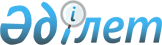 Об изменении административно-территориального устройства Жаксынского района Акмолинской областиПостановление акимата Акмолинской области от 22 ноября 2019 года № А-11/571 и решение Акмолинского областного маслихата от 22 ноября 2019 года № 6С-39-7. Зарегистрировано Департаментом юстиции Акмолинской области 29 ноября 2019 года № 7531
      В соответствии с Законом Республики Казахстан от 8 декабря 1993 года "Об административно-территориальном устройстве Республики Казахстан", на основании совместного постановления акимата Жаксынского района от 14 ноября 2018 года № а-10/327 и решения Жаксынского районного маслихата от 14 ноября 2018 года № 6ВС-31-4 "О внесении предложения об изменении административно-территориального устройства Жаксынского района Акмолинской области", акимат Акмолинской области ПОСТАНОВЛЯЕТ и Акмолинский областной маслихат РЕШИЛ:
      1. Отнести к категории иных поселений и исключить из учетных данных село Кызылсай Кызылсайского сельского округа Жаксынского района Акмолинской области и включить его в состав села Кировское Кызылсайского сельского округа Жаксынского района Акмолинской области.
      2. Настоящее совместное постановление акимата Акмолинской области и решение Акмолинского областного маслихата вступает в силу со дня государственной регистрации в Департаменте юстиции Акмолинской области и вводится в действие со дня официального опубликования.
					© 2012. РГП на ПХВ «Институт законодательства и правовой информации Республики Казахстан» Министерства юстиции Республики Казахстан
				
      Аким Акмолинской области

Е.Маржикпаев

      Председатель сессии
Акмолинского областного
маслихата

Г.Бекмагамбетов

      Секретарь Акмолинского
областного маслихата

А.Баймагамбетов
